HORIZONTAL BLANK TIMELINE TEMPLATETIMELINE TITLE:															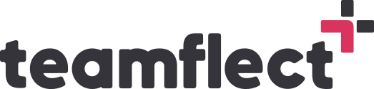 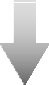 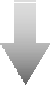 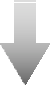 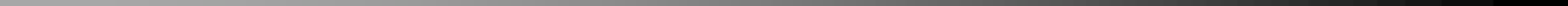 